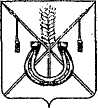 АДМИНИСТРАЦИЯ КОРЕНОВСКОГО ГОРОДСКОГО  ПОСЕЛЕНИЯ КОРЕНОВСКОГО РАЙОНАПОСТАНОВЛЕНИЕот 23.05.2013	   		                                     			  № 526г. Кореновск О внесении изменения в постановление администрацииКореновского городского поселения Кореновского районаот 27 апреля 2012 года № 360 «Об утверждении схемы размещения нестационарных торговых объектов на территории Кореновского городского поселения Кореновского района»В целях упорядочения мест размещения нестационарных торговых объектов на территории Кореновского городского поселения Кореновского района  п о с т а н о в л я е т:1. Внести в приложение к постановлению Кореновского городского поселения Кореновского района от 27 апреля 2012 года № 360 «Об утверждении схемы размещения нестационарных торговых объектов на территории Кореновского городского поселения  Кореновского района»                     (с изменениями от 1 августа 2012 года  №  697, от 22 января 2013 года № 48, от 1 апреля 2013 года № 340, от 12 апреля 2013 года № 375, от 30 апреля 2013 года № 465) изменение, дополнив его позицией 65 следующего содержания:«»2. Общему отделу администрации Кореновского городского поселения Кореновского района (Воротникова) опубликовать настоящее постановление в средствах массовой информации и разместить его на официальном сайте органов местного самоуправления Кореновского городского поселения Кореновского района в сети Интернет.3. Постановление вступает в силу после его официального опубликования. Исполняющий обязанности главыКореновского городского поселения Кореновского района 		                              		                           Р.Ф.ГромовЛИСТ СОГЛАСОВАНИЯк постановлению от «___» __________2013 года №____О внесении изменения в постановление администрации Кореновскогогородского поселения Кореновского района от 27 апреля 2012 года № 360«Об утверждении схемы размещения нестационарных торговых объектов на территории Кореновского городского поселения Кореновского района»Проект подготовлен и внесен:Организационно-кадровым отделом администрации  Кореновского городского поселенияКореновского районаИсполняющий обязанности  начальника отдела 	                                                                   Я.Е.Слепокурова Проект согласован:Заместитель главыКореновского городского поселенияКореновского района, начальник отдела по гражданской обороне и чрезвычайным ситуациям                                                        А.В.РыбинИсполняющий обязанностиначальника юридического отделаадминистрации Кореновского городского поселения 					                         Кореновского района                                                                             О.В.ВихареваНачальник отдела жилищно-коммунального хозяйства, благоустройства, земельныхи имущественных отношений администрации Кореновского городского поселения			          		                       Кореновского района                                                                          А.Г.СолошенкоНачальник общего отделаадминистрации Кореновского городского поселения 			                                          Кореновского района                                                                      М.О.Воротникова65г. Кореновск,ул. Коммунистическая, 1 рядом с мебельным магазином, район рынка 10 кв. мс 25 июня по31 декабряТорговля молоком изавтоцистерны